Date:Number of Pages(including cover page)TO:TO:TO:TO:FROM:	FROM:	FROM:	Name:Name:Name:Company:Company:Company:Company:Company:Phone:Phone:Phone:Fax:Fax:Fax:Comments: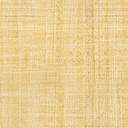 